РЕКОМЕНДАЦИИ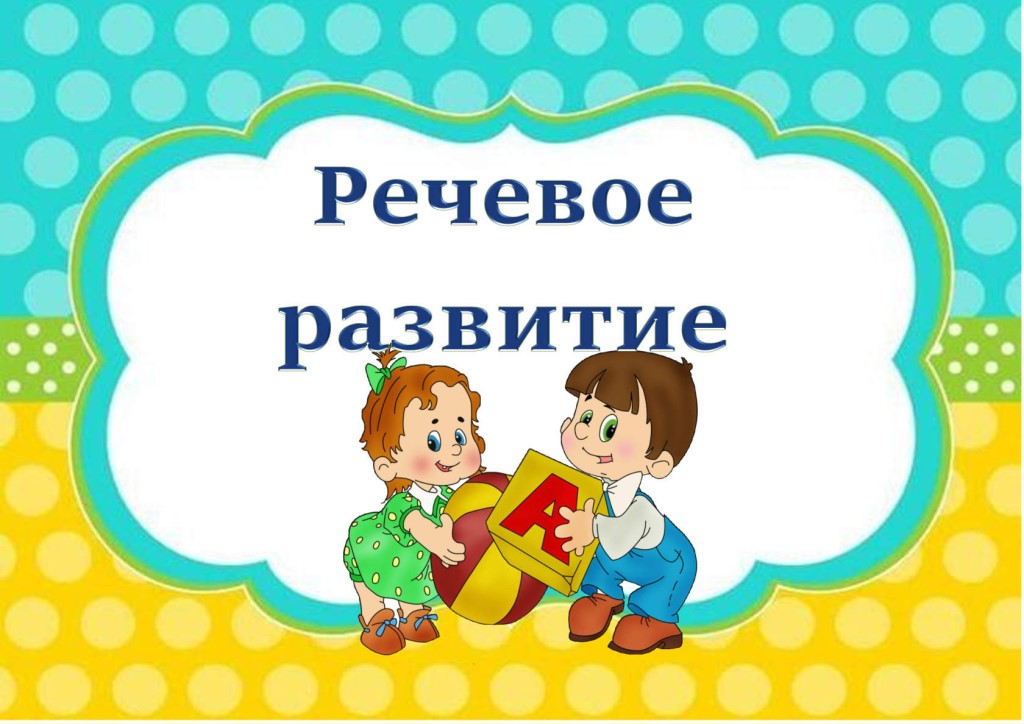 Для того, чтобы узнать правильно ли идет речевое развитие вашего ребенка, я предлагаю вам посмотреть информацию о том как должно идти речевое развитие в норме:  на первом году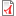 на втором годуна третьем годуна четвертом годуна пятом годуна шестом годуна седьмом годуПричины речевых нарушений:Неправильная речь окружающих ребёнка людей или недостаточное их  внимание к его речи Недостаточная подвижность артикуляторных органов Нарушение слуховой дифференциации звуков речи Нарушение анатомического строения артикуляторного аппаратаЧто такое артикуляционная гимнастика, для чего она нужна вашему ребенку?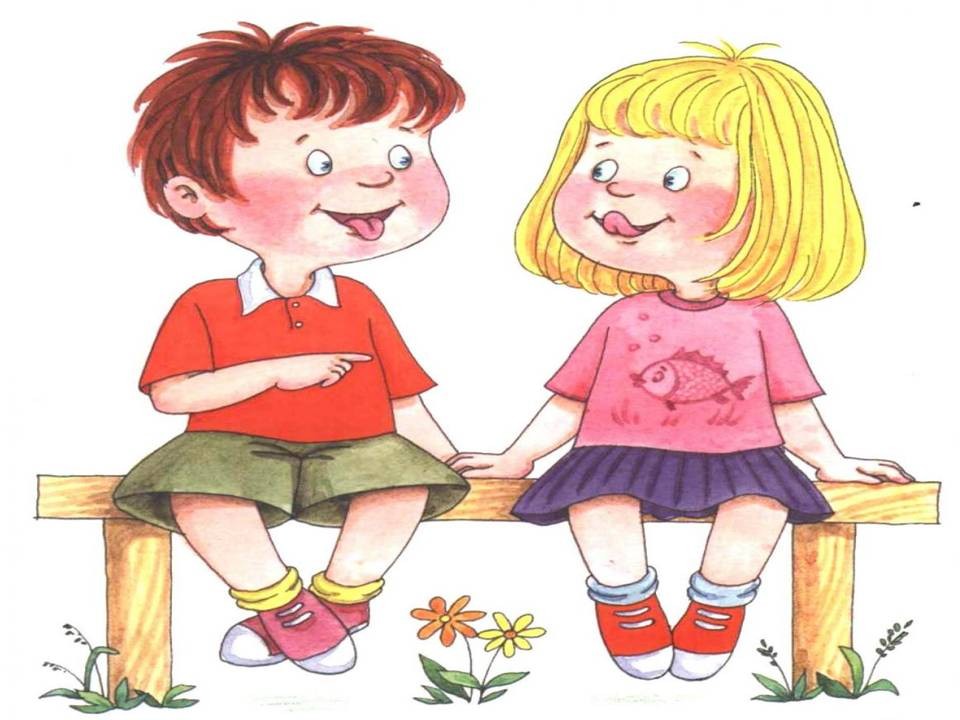    Артикуляционная гимнастика